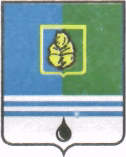 ПОСТАНОВЛЕНИЕАДМИНИСТРАЦИИ ГОРОДА КОГАЛЫМАХанты-Мансийского автономного округа - ЮгрыОб утверждении Порядка взаимодействия Администрации города Когалыма и муниципальных учреждений города Когалыма с организаторами добровольческой (волонтёрской) деятельности, добровольческими (волонтёрскими) организациями города КогалымаВ соответствии с Федеральным законом от 11.08.1995 №135-ФЗ           «О благотворительной деятельности и добровольчестве (волонтёрстве)», постановлением Правительства Российской Федерации от 28.11.2018 №1425 «Об утверждении общих требований к порядку взаимодействия федеральных органов исполнительной власти, органов исполнительной  власти субъектов Российской Федерации, органов местного самоуправления, подведомственных им государственных и муниципальных учреждений, иных организаций с организаторами добровольческой (волонтёрской) деятельности и добровольческими (волонтёрскими) организациями и перечня видов деятельности, в отношении которых федеральными органами исполнительной власти, органами исполнительной власти субъектов Российской Федерации, органами местного самоуправления утверждается порядок взаимодействия государственных и муниципальных учреждений с организаторами  добровольческой (волонтёрской) деятельности, добровольческими (волонтёрскими) организациями», Уставом города Когалыма: 1. Утвердить Порядок взаимодействия Администрации города Когалыма и муниципальных учреждений города Когалыма с организаторами добровольческой (волонтёрской) деятельности, добровольческими (волонтёрскими) организациями города Когалыма согласно приложению к настоящему постановлению.2. Управлению культуры, спорта и молодёжной политики Администрации города Когалыма (Л.А.Юрьева) направить в юридическое управление Администрации города Когалыма текст постановления и приложение к нему, его реквизиты, сведения об источнике официального опубликования в порядке и сроки, предусмотренные распоряжением Администрации города Когалыма от 19.06.2013 № 149-р «О мерах по формированию регистра муниципальных нормативных правовых актов Ханты-Мансийского автономного округа-Югры» для дальнейшего направления в Управление государственной регистрации нормативных правовых актов Аппарата Губернатора Ханты-Мансийского автономного округа-Югры.3. Опубликовать настоящее постановление и приложение к нему в газете «Когалымский вестник» и разместить на официальном сайте Администрации города Когалыма в информационно-телекоммуникационной сети «Интернет» (www.admkogalym.ru). 4. Контроль за выполнением постановления возложить на заместителя главы города Когалыма О.В.Мартынову.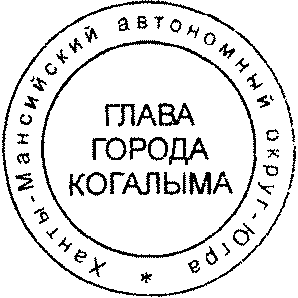 Глава города Когалыма						Н.Н.ПальчиковСогласовано:зам.главы г.Когалыма					О.В.Мартынованачальник ЮУ 					И.А.Леонтьеваначальник ОО ЮУ                                                          Е.Г.Рябоконеваначальник ОСОиСВ					А.А.Анищенкои.о. начальника УКСиМП				А.Б.Жуковначальник УО						С.Г.Гришинаначальник отдела по делам ГОиЧС			В.М.ПантелеевПодготовлено:специалист-эксперт отдела МП УКСиМП		А.И.МартыноваРазослать: О.В.Мартыновой, ЮУ, ОСОиСВ, УКСиМП, УО, отдел по делам ГОиЧС, УОДОМС, КСП, газета, Сабуров, муниципальные учреждения города Когалыма.Приложение к постановлению Администрации города Когалыма от 27.02.2019 №435Порядок взаимодействия Администрации города Когалыма и муниципальных учреждений города Когалыма с организаторами добровольческой (волонтёрской) деятельности, добровольческими (волонтёрскими) организациямигорода Когалыма (далее – Порядок)1. Под добровольческой (волонтёрской) деятельностью понимается добровольная деятельность в форме безвозмездного выполнения работ и (или) оказания услуг в целях, указанных в пункте 2 настоящего Порядка.2. Добровольческая (волонтёрская) деятельность осуществляется в целях:социальной поддержки и защиты граждан; подготовки населения к преодолению последствий стихийных бедствий, экологических, промышленных или иных катастроф, к предотвращению несчастных случаев;оказания помощи пострадавшим в результате стихийных бедствий, экологических, промышленных или иных катастроф, социальных, национальных, религиозных конфликтов, жертвам репрессий, беженцам и вынужденным переселенцам;содействия укреплению мира, дружбы и согласия между народами, предотвращению социальных, национальных, религиозных конфликтов;содействия укреплению престижа и роли семьи в обществе;содействия защите материнства, детства и отцовства;содействия деятельности в сфере образования, науки, культуры, искусства, просвещения, духовному развитию личности;содействия деятельности в сфере профилактики и охраны здоровья граждан, а также пропаганды здорового образа жизни, улучшения морально-психологического состояния граждан;содействия деятельности в области физической культуры и спорта (за исключением профессионального спорта), участия в организации и (или) проведении физкультурных и спортивных мероприятий в форме безвозмездного выполнения работ и (или) оказания услуг физическими лицами;охраны окружающей среды и защиты животных;охраны и должного содержания зданий, объектов и территорий, имеющих историческое, культовое, культурное или природоохранное значение, и мест захоронения;пропаганда знаний в области защиты населения и территорий от чрезвычайных ситуаций и обеспечения пожарной безопасности;социальной реабилитации детей, находящихся в трудной жизненной ситуации;содействия добровольческой (волонтёрской) деятельности;участия в деятельности по профилактике безнадзорности и правонарушений несовершеннолетних;содействия развитию научно-технического, художественного творчества детей и молодёжи;содействия патриотическому, духовно-нравственному воспитанию детей и молодежи;поддержки общественно значимых молодежных инициатив, проектов, детского и молодежного движения, детских и молодежных организаций;содействия деятельности по производству и (или) распространению социальной рекламы;содействия профилактике социально опасных форм поведения граждан.3. Организаторы добровольческой (волонтёрской) деятельности, добровольческие (волонтёрские) организации города Когалыма в целях осуществления взаимодействия вправе направить в адрес Администрации города Когалыма, муниципальных учреждений города Когалыма письменное предложение о намерении взаимодействовать в части организации добровольческой (волонтёрской) деятельности (далее – Предложение). 3.1. Предложение организатора добровольческой (волонтёрской) деятельности, добровольческой (волонтёрской) организации города Когалыма может быть отправлено почтовым отправлением или в форме электронного документа посредством информационно-телекоммуникационной сети «Интернет».3.2. Предложение организатора добровольческой (волонтёрской) деятельности, добровольческой (волонтёрской) организации города Когалыма должно включать следующую информацию:а) фамилия, имя, отчество (при наличии), если организатором является физическое лицо;б) фамилия, имя, отчество (при наличии) и контакты (телефон, электронная почта, адрес) руководителя организации или её представителя, если организатором добровольческой (волонтёрской) деятельности является юридическое лицо;в) государственный регистрационный номер, содержащийся в Едином государственном реестре юридических лиц (для юридических лиц);г) сведения об адресе официального сайта или официальной страницы в информационно-телекоммуникационной сети «Интернет» (при наличии); д) идентификационный номер, содержащийся в единой информационной системе в сфере развития добровольчества (волонтёрства) (при наличии);е) перечень предлагаемых к осуществлению видов деятельности с описанием условий их оказания, в том числе возможных сроков и объемов работ (оказания услуг), уровня подготовки, компетенции, уровня образования и профессиональных навыков добровольцев (волонтёров), наличия опыта соответствующей деятельности организатора добровольческой деятельности, добровольческой организации и иных требований, установленных законодательством Российской Федерации.4. Администрация города Когалыма, муниципальное учреждение города Когалыма по результатам рассмотрения Предложения в срок, не превышающий 10 рабочих дней со дня его поступления, принимают одно из следующих решений:- о принятии Предложения;- об отказе в принятии Предложения с указанием причин, послуживших основанием для такого решения.Срок рассмотрения Предложения может быть увеличен на 10 рабочих дней в случае, если необходимо запросить дополнительную информацию у организатора добровольческой (волонтёрской) деятельности, добровольческой (волонтёрской) организации города Когалыма.5. Администрация города Когалыма, муниципальное учреждение города Когалыма информируют организатора добровольческой (волонтёрской) деятельности, добровольческую (волонтёрскую) организацию города Когалыма о принятом решении почтовым отправлением или в форме электронного документа через информационно-телекоммуникационную сеть «Интернет» в срок, не превышающий 7 рабочих дней со дня истечения срока рассмотрения предложения.6. В случае принятия предложения Администрация города Когалыма, муниципальное учреждение города Когалыма информирует организатора добровольческой (волонтёрской) деятельности, добровольческую (волонтёрскую) организацию города Когалыма об условиях осуществления добровольческой деятельности:об ограничениях и о рисках, в том числе вредных или опасных производственных факторах, связанных с осуществлением добровольческой деятельности;о правовых нормах, регламентирующих работу органа государственной власти, органа местного самоуправления, учреждения и (или) организации;о необходимых режимных требованиях, правилах техники безопасности и других правилах, соблюдение которых требуется при осуществлении добровольческой деятельности;о порядке и сроках рассмотрения (урегулирования) разногласий, возникающих в ходе взаимодействия сторон;о сроке осуществления добровольческой деятельности и основаниях для досрочного прекращения ее осуществления;об иных условиях осуществления добровольческой деятельности.7. Организатор добровольческой (волонтёрской) деятельности, добровольческая организация города Когалыма в случае отклонения муниципальным учреждением города Когалыма предложения об осуществлении добровольческой (волонтёрской) деятельности, вправе направить Администрации города Когалыма, являющемуся учредителем муниципального учреждения, аналогичное Предложение, которое рассматривается согласно настоящему Порядку.8. Взаимодействие Администрации города Когалыма, муниципальных учреждений города Когалыма с организатором добровольческой (волонтёрской) деятельности, добровольческой (волонтёрской) организацией осуществляется на основании соглашения о взаимодействии (далее - соглашение), за исключением случаев, определенных сторонами.9. Соглашение заключается в случае принятия Администрацией города Когалыма, муниципальным учреждением города Когалыма решения об одобрении предложения организатора добровольческой деятельности, добровольческой организации города Когалыма и предусматривает:а) перечень видов работ (услуг), осуществляемых организатором добровольческой деятельности, добровольческой организацией в целях, указанных в пункте 2 настоящего Порядка;б) условия осуществления добровольческой деятельности;в) сведения об уполномоченных представителях, ответственных за взаимодействие со стороны организатора добровольческой деятельности, добровольческой организации и со стороны Администрации города Когалыма или муниципального учреждения города Когалыма, для оперативного решения вопросов, возникающих при взаимодействии;г) порядок, в соответствии с которым Администрация города Когалыма или муниципальное учреждение города Когалыма информируют организатора добровольческой деятельности, добровольческую организацию о потребности в привлечении добровольцев;д) возможность предоставления Администрацией города Когалыма или муниципальным учреждением города Когалыма мер поддержки, предусмотренных Федеральным законом, помещений и необходимого оборудования;е) возможность учета деятельности добровольцев в единой информационной системе в сфере развития добровольчества (волонтёрства);ж) обязанность организатора добровольческой деятельности, добровольческой организации информировать добровольцев о рисках, связанных с осуществлением добровольческой деятельности (при наличии), с учетом требований, устанавливаемых уполномоченным федеральным органом исполнительной власти;з) обязанность организатора добровольческой деятельности, добровольческой организации информировать добровольцев о необходимости уведомления о перенесенных и выявленных у них инфекционных заболеваниях, препятствующих осуществлению добровольческой деятельности, а также учитывать указанную информацию в работе;и) иные положения, не противоречащие законодательству Российской Федерации.10. Срок заключения соглашения с Администрацией города Когалыма, муниципальным учреждением города Когалыма и организатором добровольческой деятельности, добровольческой организацией города Когалыма не может превышать 14 рабочих дней с даты одобрения предложения по осуществлению добровольческой деятельности.11. Сторона, инициирующая принятие соглашения, прикладывает проект соглашения.____________________От  «27»февраля2019г. № 435